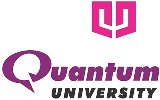 QUANTUM UNIVERSITYMandawar (22 Km Milestone), Roorkee – Dehradun Highway (NH 73)ROORKEE – 247 662NOTICEDepartment of Training & Placements		Dated: 17.02.2021Construkt will conduct placement drive for final year students from MBA of Quantum University, Roorkee. Details are as follows.Company Name ConstruktCompany Websitehttps://www.construkt.in/ Requirement Good communication skills• Knowledge of MS Office (Word, Excel, PowerPoint)• Basic Knowledge of STEM, Robotics & Coding.• Awareness of Current Science and TechnologyEligibility CriteriaMBA DesignationBusiness Development ManagerPackage Offered2.4 Lakh to 4.2 Lakh P.A.Selection ProcedureOnline interview, Presentation and Offline interviewJob Location(Uttarakhand)Recruitment DateAfter registration Reporting TimeBetween 9.30 AM – 6 PMVenueONLINE and OFFLINE 